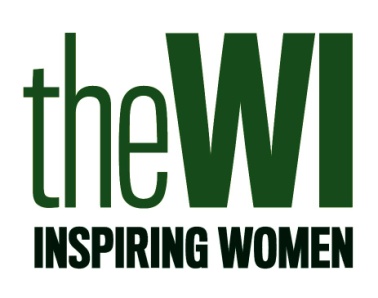 			    Westbury-sub-MendipTuesday 10th October 2023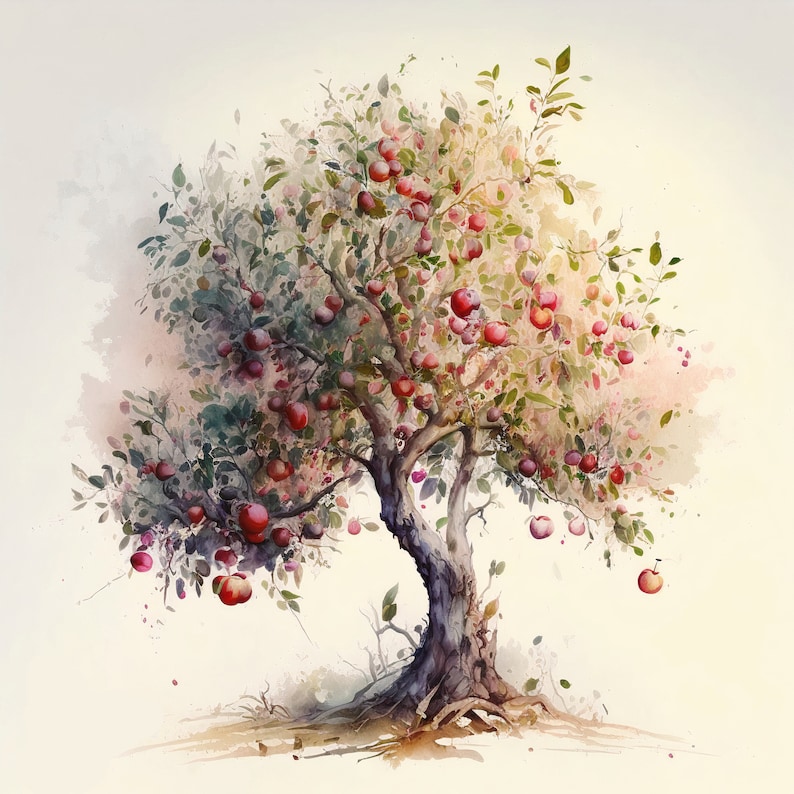 7.30pmWestbury Village HallMICK FLETCHERwill be talking about CIDER , APPLES AND TREES-an accidental journeyeveryone welcome, visitors £4.50For more details contact Sue 870618